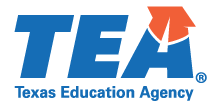 2021-2022 Random Validation Submission PacketFederal Program Compliance DivisionESSA Title I, Part A Schoolwide Program CIP Stakeholders Due Date:  November 12, 2021Campus InformationSubmission InstructionsSubmit this completed packet, including relevant documentation, by uploading it through the ESSA Reports application on TEAL no later than November 12, 2021.Comments (if applicable):For Questions Contact: Jaime Huerta at ESSASupport@TEA.Texas.govTitle I, Part A Schoolwide Program Campus Improvement Plan (CIP) Stakeholders*IN = Improvement NeededIf the LEA receives “Improvement Needed” status, the LEA will be required to submit documentation for 2022-2023 for the same program requirements during resubmission Random Validation process.  The resubmission documentation must be uploaded on ESSA Reports no later than September 30, 2022.
TEA Only:Referred to ESC #       for assistance (TEA Only)Date:Page 1 ofESC:County District #:LEA Name:LEA Contact Name:LEA Phone:LEA Contact Email:Campus #:Campus Name:County District #:LEA Name:Page Number(s)Item #Title I, Part A RequirementCompliance Status(TEA Only)Comment 
(TEA Only)1.1The relevant page(s) of the current school year’s Campus Improvement Plan that include(s) a list of the stakeholders involved in the development of the plan.  The stakeholder listing should include: the individuals by name, and the stakeholder group/role that each individual represents. Met
 IN*1.2Meeting agenda, meeting notes or minutes, and participant roster/sign-in sheet for 1 meeting held during the campus planning process documenting the involvement of the statutory required stakeholders in the development of the schoolwide program plan– Documentation aligns with the documented list of stakeholders noted in the CIP. The meeting agenda from the campus planning process provides evidence that the required stakeholders were involved in the development of the schoolwide program plan. Meeting notes or minutes provide evidence that the required stakeholders were involved in the development of the schoolwide program plan. Participant rosters and/or sign in sheets include the meeting title, meeting date, stakeholder names and roles of the stakeholders involved as noted in the list of stakeholders provided. Met
 IN*Reviewed by TEA Staff:Date:Reviewed with ESC Staff (if applicable) ESC Staff contacted:Date: